A Winters ExhibitionAt Great Glemham Village Hall,Low Road, IP17 2DH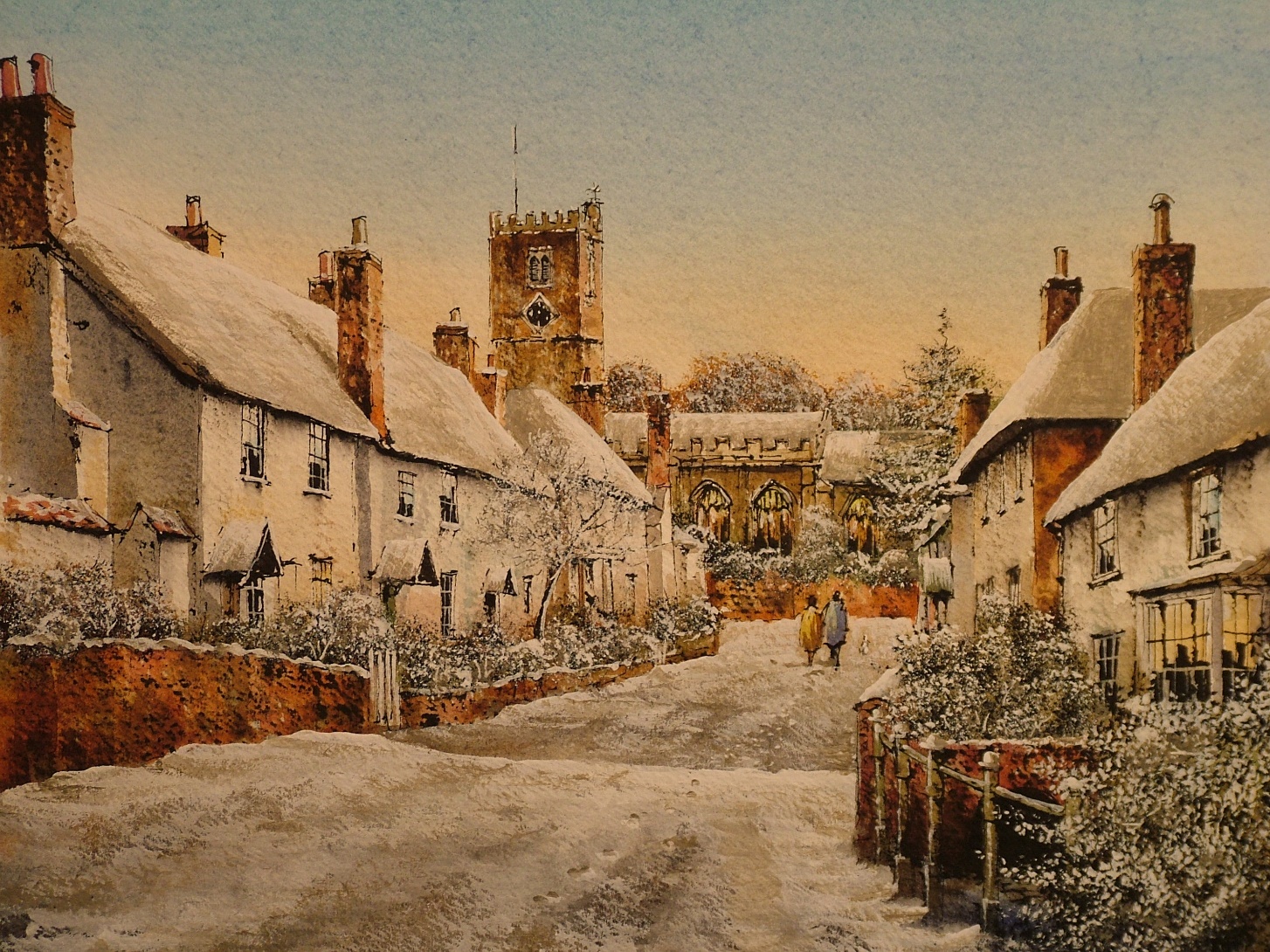 Suffolk Makers of Art and Craft.Sat 25th Feb & Sun 26th Feb ‘1710am – 5pm.  Free Entry.